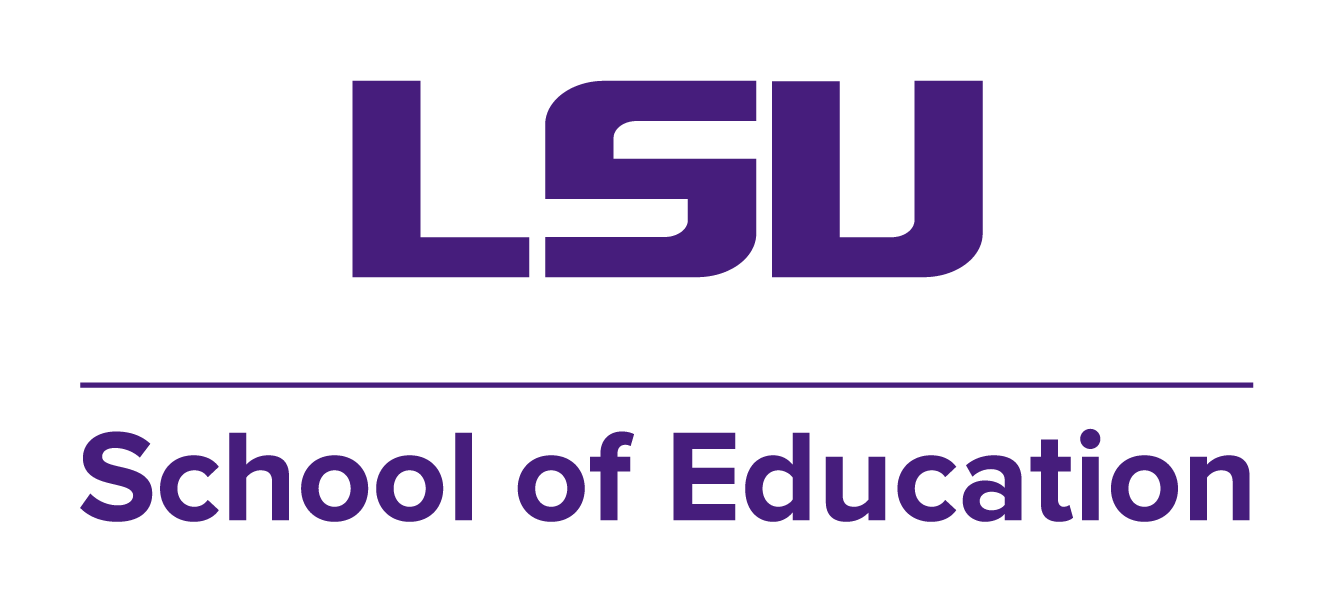 Mentor Handbook for theSupervision of Teacher CandidatesKEY CONTACT INFORMATION Office of Professional Experiences (​OPE@lsu.edu​) 225-578-2557 Richard Baker, Associate Director, School of Education (​richardbaker@lsu.edu​)   Angelle Stringer, Assistant Director Campus-wide Transition Coordinator (astringer@lsu.edu) Mission StatementsThe School of Education’s mission is: To offer courses and educational experiences to prepare undergraduate students to assume positions as teachers.To offer courses, educational experiences and guidance in preparing graduate students to assume instructional, counseling, supervisory, administrative, research and support positions in a range of educational environments (P-20).To engage in and disseminate research and scholarship to improve instructional processes and outcomes.The Office of Professional Experiences’ mission is:To ensure high quality clinical experiences that prepare candidates to assume positions as educators for all Louisiana communities. To develop, promote, and sustain partnerships to improve candidate preparation.To collect, analyze, and disseminate data for the purposes of continuous program improvement.(Approved by the Teacher Education Council - 6.14.18)Handbook Revision CommitteeThe Office of Professional Experiences would like to thank these individuals for their experience, expertise, and wisdom.Estanislado S. Barrera IV, PhD	Twana Hilton-Pitre, PhDSharon Besson, MS	Ashley Gail Hano Murphy, BSKara Hill, PhD	Janet Kirshner, MEdAngelle Stringer, PhDThe contents of this handbook are intended to supplement the work being done in each program and do not supplant program requirements.Introduction to LSU Teacher Preparation ProgramsThank you for your commitment to mentoring in the Teacher Preparation programs with Louisiana State University. A key component to LSU Teacher Preparation Programs is the focus on using inquiry-based instructional methodologies. This reform approach to teaching helps increase classroom engagement and has been shown to be a much more effective approach to instruction than the traditional lecture style of delivery. Overall, the goal of LSU Teacher Preparation Programs is to prepare the next generation of educators who will transform education into a much more engaging and enriched learning environment.The most important stakeholders to LSU candidates are mentor teachers. The School of Education views mentor teachers as vital partners in educator preparation. Due to the number of field experiences required throughout the programs, mentor teachers have a tremendous responsibility in the candidate’s learning and professional growth. The remainder of this packet focuses on the roles and responsibilities of mentor teachers and provides insights on how to be more effective in this role. The following information is based on current research in the field of mentoring and is intended to help ensure the highest quality of graduates from LSU Teacher Preparation Programs.Introduction to MentoringSuccessful teacher candidates have the benefit of mentors who model, reflect and discuss teaching practices. These candidates have stronger and more meaningful foundations for entering the classroom. This is evidenced by the purposeful lesson planning which provides safe, productive social and academic learning environments for all students.Effective MentoringCandidates rely on their mentors to impart the skills and knowledge necessary to be successful in the classroom. The relationship that develops between a mentor teacher and their pre-service mentee must be centered on confidence and trust. Without confidence and trust, mentees have a tendency to avoid seeking professional guidance from their mentor for fear of seeming incompetent. Mentors who are able to collaboratively work with their mentee through personal attributes, system requirements, pedagogical knowledge, modeling, and feedback are able to effectively impact the professional growth of the mentor’s pre-service mentee. Attributes of a Strong MentorThese personal attributes include a strong foundation in content knowledge, effective communication skills, and the ability to help their candidates be reflective on their practice. The diagram below lists some but not all attributes.Table 1Mentor RolesPedagogical Knowledge  This well-balanced display of pedagogy includes specific:Lesson and Curriculum PlanningGuide lesson preparationCollaborate on content pacing guideAssist with teaching strategiesDiscuss questioning techniquesDiscuss assessments (formative/summative; formal/informal)Integrate problem-solving and thinkingClassroom ManagementStudent Goal SettingModeling Competent mentoring includes:the practice of developinga rapport with studentsenthusiasm creating hands-on lesson plansa well-designed lessoncontent teachingeffective teaching strategiesdifferentiation of instructionprofessional practiceself-reflectionuse of data to inform instructioneffective classroom management Responsibilities and Checklist for Mentor TeachersIn order to provide optimum experiences for the candidate the mentor teacher must review this checklist prior to and throughout the residency.  Mentors will receive additional information from their LSU supervisors with specific requirements and due dates for each semester.Arrival of the CandidateI will: Complete the Mentor Information Sheet and share with the candidate (Appendix A).Read the Candidate Information Sheet.Work with the principal and other staff and faculty to make the candidate feel welcomed and accepted.Prepare the class (or classes) for the coming of "another teacher" deserving the same respect.Arrange for a desk or table, mailbox, parking space, roll and plan book, computer access and other basic necessities for the candidate.Prepare a collection of pertinent information and material for which the candidate will be working. (Examples include: district and school policy statements, school handbook, class routines, school-wide forms, manuals and texts, long-range and short-range plans.) (Appendix B).Make tentative plans for the candidate’s early observation of other teachers as needed, initial teaching and participatory experiences, and orientation to the school buildingObservationsI will: Observe the candidate’s first participatory and teaching experiences, attempting to identify any difficulties and identify opportunities for reinforcement.Provide the candidate with time to examine data from the academic records of the students with whom they are working as to become familiar with the various services the school provides (administrative, guidance, ELL, IEPs, 504 plans, IAP’s, library, technology, health, etc.).Observe candidate consistently throughout the entire experience to provide continuing, specific feedback and evaluation.Conferences and FeedbackThe process of providing feedback to a candidate to effectively complete a task is essential to professional growth. Research indicates candidates whose mentors provided in-depth verbal and written feedback on lesson plans and instruction had more growth than candidates who received little or no feedback. The feedback provided allows the candidate to grow as a professional based upon objective, real-world insight. Feedback is essential for candidates to develop as independent learners by promoting self-reflection.I will:Set a definite, uninterrupted time daily/weekly to confer with the candidate.Make conferences both about reinforcing and improving classroom practices.Encourage the candidate to ask questions and discuss all observed teaching.Have informal conferences and provide continuous communications throughout the week, such as a discussion while on duty, mentor-candidate journal, etc.Complete and discuss a Formative Evaluation using the Candidate Lesson Observation Form (Appendix C). This is done on one lesson taught by the candidate prior to the submission of each Progress Report, for a total of two required Formative Evaluations each semester. (NOTE: Mentor teachers may elect to use this form more frequently to provide guidance and feedback to candidates.)Hold pre- and post-lesson conferences with the candidate in conjunction with the two required observations in #5. (NOTE: Mentor teachers may elect to implement these conferences more frequently to provide guidance and feedback to their candidates.)TeachingI will: Provide a gradual induction into teaching for the candidate.Consider the demonstrated readiness of the candidate in determining the amount of responsibility he/she assumes throughout the semester or year-long residency.Plan early teaching experiences for the candidate that maximizes the chance of success.Increase the candidate lesson planning responsibilities (candidate uses your lesson plans, candidate modifies your lesson plans, candidate writes the lesson plans).Provide the candidate with the opportunity to study my long-range and daily plans (including a discussion of my thinking in preparing the plans) and encourage initiative and creativity on the part of the candidate.Provide guidance on the required components of a lesson plan.Collaborate with the candidate in planning, utilizing curriculum, sharing materials and teaching.When applicable, provide modeling and guidance on how to incorporate IEP objectives and accommodations/modifications into the candidate’s lesson plans.Provide guidance on how to access the Louisiana standards or district standards and explain how the standards are recorded in the lesson plan.Examine and provide feedback on the candidate’s lesson plans, daily throughout the residency, assuring that student learning is aligned with the standards. Support and guide the candidate with continuous feedback while writing an original unit plan. Promote self-reflection in the candidate. EvaluationI will: Provide on-going evaluation with specific feedback, focusing on the candidate’s strengths and challenges. Facilitate the candidate’s reflection and self-evaluation. Complete and discuss with the candidate the formal evaluations (progress reports, mid-term evaluation and final evaluation). Collaborate with the candidate to set goals for improvement over the next evaluation period.RelationshipI will: Develop a professional relationship with my candidate including a discussion of my expectations and ask about his/her expectations.Establish professional/personal boundaries.View the candidate as both a student and a professional colleague. Provide a safe environment for the candidate to freely discuss opinions and ideas.Assist the candidate/resident in developing suitable professional attitudes, boundaries and relationships (i.e. social media, communication with students, etc.).Classroom Management and DisciplineI will: Share classroom management strategies with the candidate.Encourage and discuss the candidate’s ideas for maintaining discipline.Support the candidate in appropriate disciplinary actions.Collaborate with the candidate to design a discrete intervention communication plan which supports the authority of the candidate (i.e. when and how a mentor should intervene).Other ConsiderationsI will: Encourage the candidate to observe and participate in extracurricular and community/parent activities.Help the candidate learn to manage the routine tasks of a teacher (recording grades, carrying out special duties, securing resource materials, and using technology for instruction and classroom management, etc.).Appendix A	Getting to Know You FormComplete this form and share it with the candidate.Name: ________________________________Phone Number (best number to be reached at for emergencies): ____________________________Email address: _________________________________________ Preferred method of contact: ______________________________ Educational Background:College(s) attended: ________________________________Major/minor: ______________________________________Areas of Certification: _______________________________Professional Experience: Schools, grade levels, and subjects taught: __________________________________Other work experiences: ________________________________________________Professional organizations, clubs, and/or school-based activities: _________________________________________________________________________________________Professional Story: How did you get here? ________________________________________ Professional Goals: _____________________________________________________________ Any Other Information to Share: __________________________________________________Appendix B 	Items to Discuss with the CandidateField experiences are valuable to the development of professional knowledge and skills associated with the school and classroom environment. Therefore, the following represent key ideas associated with the school and classroom environments to be discussed with the candidate. The depth to which each is discussed will vary based on the experience in which the candidate is participating. Help Identify School PersonnelPrincipal 	Head SecretaryAssistant Principal(s)/Principal Designee 	Guidance Counselor(s)Attendance Clerk(s) 	School PsychologistBookkeeper/Financial Secretary 	Data ProcessorNurse 	Technology Coordinator or LibrarianCafeteria Manager 	Custodian(s)Your Mentor	Department Chair/Team LeaderSpecial Education Contact 	Other Department/TeamTeachers/Related Service Providers 	Key Phone NumbersSchool 	School FAX 	Other School Specific Numbers of ImportanceMentor 	Emergency Numbers (School/District) 	Other Department/Team Members	Where …is the faculty lounge? 	are the faculty restrooms? 	is the faculty dining room? is a private telephone? 	are the student restrooms? 	is the mailbox?is the teacher workroom? 	are duty locations around campus?What is a(n)/are …IEP?	IAP?	IPDP/PDP?RtI Meeting? 	PBS/PBIS?	SBLC Committee? 	Child Study Team Referrals?	504 Plans? 	Cumulative Folders?How to…notify the mentor, principal, and secretary when absent?	get a substitute?check out audiovisual equipment and other technologies?	get A/V or other technology assistance?get teacher editions/resources and student textbooks?	obtain subject specific materials?obtain general school supplies?What about …Sign-in/out procedures	Special needs studentsGrades and grade books/online gradebooks	Lesson plans and plan booksDiscipline policies and referrals 	Photo/video restrictions (privacy)Subject area curriculum guide(s) 	Student textbooksHomework policy 	Student hall passesTeacher dress code 	Student dress codeStudent progress reports 	Arranging for guest speakersAfter school activities 	Field trip proceduresSpecial activity transportation 	Holiday and/or celebrationsReligious holiday restrictions 	Abuse/neglect proceduresProcedures for written parent communications 	CopyrightProfessional ProceduresVisitors on Campus 	Report cardsClassroom snacks/food policies 	Tardy policyAttendance policy 	Student lockersParent conferences 	Substitute lesson plansLack of/broken furniture 	Emergency procedures (codes)Important TimesTeacher’s day begins at: 	Teacher’s day ends at:Student’s day begins at: 	Student day ends at:Regular bell schedule is: 	Early dismissal/late start schedule is:Faculty meetings are: 	Team/department meetings are:Discuss Procedures For…Attendance 	Tardies Arrival 	DismissalRestroom	DrinksPencil sharpening/material gathering 	Turning in workLate assignments work 	Make-up assignments Clinic/detention 	Moving from location to locationLunch/Breakfast ProceduresStudent procedures 	Teacher proceduresCost for students: 	Cost for teachers:Lunch starts at: 	Lunch ends at:Emergency ProceduresWhat Do These Emergency Codes Stand For (may differ from school to school)? Red, Black, Yellow, Green, White, OtherEvacuation Procedures What to do and where to go for each type of emergencyPost/locate exit map and procedures near door Door identification cards Emergency evacuation locations School contact information and communication during emergency Other school specific information What are the specific procedures for the following?Appendix C 	Formative Evaluation: Candidate Lesson Observation This evaluation is completed during a lesson. This evaluation helps the candidate to identify strengths and weaknesses while presenting a lesson. This form is completed on minimally one lesson per week, then discussed with the candidate to create an action plan. Candidates will include these forms in their portfolio.Scale Levels: S=Satisfactory 	NI=Needs Improvement 	U=Unsatisfactory Presentation	Score	CommentsEye contact	S NI UVoice projection	S NI UBody language	S NI UAppropriate language	S NI UNervous habits (um, okay, etc.)	S NI UMaterials prepared and ready	S NI UDeveloped instructions	S NI UMovement around classroom	S NI UInstructional SkillsGets students’ attention before beginning lesson	S NI UPurpose of lesson clearly statedand written on the board	S NI UWriting was legible	S NI UChecked for student understanding (i.e. questioning, practice)	S NI UProvided opportunity for studentpractice (guided & independent)	S NI USupported students’ learning	S NI UProvided timely feedback (positive & corrective)	S NI UInstructional methods wereappropriate	S NI UDemonstrated a strongunderstanding of content	S NI UProvided closure	S NI UScale Levels: S=Satisfactory 	NI=Needs Improvement 	U=Unsatisfactory Questioning Skills 	Score	CommentsUsed differing levels of questions	S NI UUsed probing, clarifying, and redirecting questions effectively	S NI UWait time after questions	S NI URephrased questions as needed	S NI UClassroom ManagementEffective use of time	S NI UManagement of physical environment	S NI UMonitored student behavior proactively	S NI UAppropriate interventions as needed	S NI UOverall SummaryLesson/Instructional Strengths:Lesson/Instructional Areas for Improvement:GlossaryThe following terms are used throughout the LSU education programs and are referred to in this document. Candidate - a degree student in a teacher preparation program completing student teaching.Mentors - are certified classroom teachers responsible for supervising pre-service teachers in their field experiences (FEX) or during their student teaching residency. This handbook is solely for mentors supervising candidates during their student teaching residency. Mentors are responsible for assisting university supervisors in developing the professional growth of candidates. Mentors are responsible for evaluation and assessment of candidates in collaboration with university supervisor. Office of Professional Experiences (OPE) - coordinates clinical experiences for P-12 teacher candidates in the School of Education initial certification programs. The office collaborates with secondary concentrations in the College of Agriculture, College of Humanities & Social Sciences, the College of Science, School of Kinesiology, and School of Music.Resident - a student in the teacher preparation program completing their student teaching throughout a year-long residency.University Supervisors - University Supervisors/Clinical Faculty members are accomplished professionals in their area of certification and are trained to use the OPE teacher candidate assessment tools and in mentoring teachers and candidate. Their knowledge, teaching experience, and expertise benefits candidates through feedback during observations and during reflective practice cohort seminars. In addition to serving as the guide and facilitator of discussions for cohort seminars, University Supervisors support candidates by conferring with the Classroom Mentor Teacher in assessing a candidate’s needs and abilities.ResourceProblem-SolverTeacherAdvocateFacilitatorCoachCollaboratorLearnerAssessorTrusted ListenerTornadoFire Lock downBomb threat Severe stormsStranger on Campus 